		 Приложение 1к Акту обследования объекта социальной инфраструктурык паспорту доступностиобъекта социальной инфраструктурыот "21" ноября  2017 г.I. Результаты обследования:1. Территория, прилегающая к зданию Муниципальное бюджетное дошкольное образовательное учреждение детский сад  «Теремок» п.Уральскийюридический адрес: 617005, Пермский край, Нытвенский район, п.Уральский, ул.Лесная, 22;фактический адрес: 617005, Пермский край, Нытвенский район, п.Уральский, ул.Лесная, 22Работа по адаптации объектовII. Заключение по зоне:№
п/пНаименование функционально-планировочного элементаНормативСсылка на нормативСсылка на нормативНаличие элементаНаличие элементаНаличие элементаНаличие элементаНаличие элементаНаличие элементаФактическое состояниеФактическое состояниеВыявленные нарушения и замечанияВыявленные нарушения и замечания№
п/пНаименование функционально-планировочного элементаНормативСсылка на нормативСсылка на нормативесть/нетесть/нет№ на
плане№ на
планео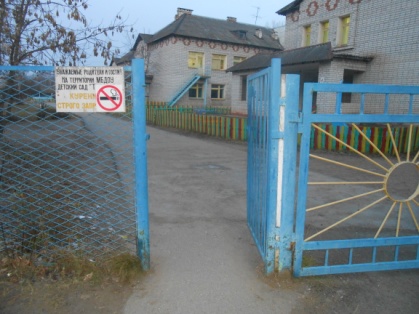 оФактическое состояниеФактическое состояниеСодержаниеЗначимо
 для
инвалида (категория)1.1.Вход  (входы)на территорию объектаШирина прохода в ограждениидолжна быть не менее 0,9 м. п. 5.1.СП 136.13330. 2012п. 5.1.СП 136.13330. 2012ЕстьЕстьооШирина прохода в ограждении 0,9 м.Ширина прохода в ограждении 0,9 м.Соответствует нормативу.К1.2.Непрозрачные калитки на навесных петлях двустороннего действия, калитки с вращающимися полотнами, турникеты и другие устройства, создающие преграду для МГН.не оборудованы.п. 5.1.2 СП 59.13330. 2016п. 5.1.2 СП 59.13330. 2016НетНетКалитки с вращающимся полотнами, другие устройства, создающие преграду для МГН, не установлены. Калитки с вращающимся полотнами, другие устройства, создающие преграду для МГН, не установлены. Соответствует нормативу.К,О,С1.2.Пути движения на территорииПути движения на территорииПути движения на территорииПути движения на территорииПути движения на территорииПути движения на территорииПути движения на территорииПути движения на территорииПути движения на территорииПути движения на территорииПути движения на территорииПути движения на территорииПути движения на территорииПути движения на территории1.2.2Покрытие пешеходных дорожекровное, из твердых материалов, не создающее вибрацию при движении.П. 5.1.11 СП 59.13330.2016П. 5.1.11 СП 59.13330.2016Есть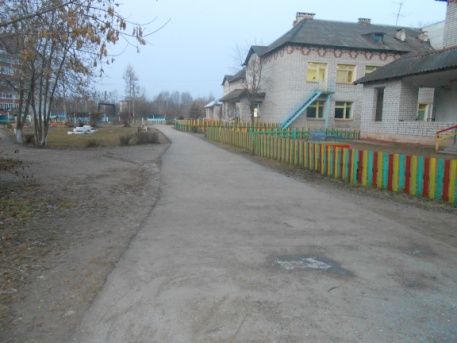 Пешеходные и транспортные потоки на участке не разделены. Покрытие прилегающего участка неровное, с выбоинами. Пешеходные и транспортные потоки на участке не разделены. Покрытие прилегающего участка неровное, с выбоинами. Не соответствует нормативу. Не соответствует нормативу. К,О,С,Г,У1.3.Лестница (наружная)---Нет---------1.4.Пандус (наружный)---Нет---------1.5.Автостоянка и парковка На территории учреждения не предусмотрено место для стоянки автотранспорта инвалидов и не представляется возможным, так как въезд на территорию дошкольного учреждения разрешен только со стороны хоз. двора. Автостоянка и парковка На территории учреждения не предусмотрено место для стоянки автотранспорта инвалидов и не представляется возможным, так как въезд на территорию дошкольного учреждения разрешен только со стороны хоз. двора. Автостоянка и парковка На территории учреждения не предусмотрено место для стоянки автотранспорта инвалидов и не представляется возможным, так как въезд на территорию дошкольного учреждения разрешен только со стороны хоз. двора. Автостоянка и парковка На территории учреждения не предусмотрено место для стоянки автотранспорта инвалидов и не представляется возможным, так как въезд на территорию дошкольного учреждения разрешен только со стороны хоз. двора. Автостоянка и парковка На территории учреждения не предусмотрено место для стоянки автотранспорта инвалидов и не представляется возможным, так как въезд на территорию дошкольного учреждения разрешен только со стороны хоз. двора. Автостоянка и парковка На территории учреждения не предусмотрено место для стоянки автотранспорта инвалидов и не представляется возможным, так как въезд на территорию дошкольного учреждения разрешен только со стороны хоз. двора. Автостоянка и парковка На территории учреждения не предусмотрено место для стоянки автотранспорта инвалидов и не представляется возможным, так как въезд на территорию дошкольного учреждения разрешен только со стороны хоз. двора. Автостоянка и парковка На территории учреждения не предусмотрено место для стоянки автотранспорта инвалидов и не представляется возможным, так как въезд на территорию дошкольного учреждения разрешен только со стороны хоз. двора. Автостоянка и парковка На территории учреждения не предусмотрено место для стоянки автотранспорта инвалидов и не представляется возможным, так как въезд на территорию дошкольного учреждения разрешен только со стороны хоз. двора. Автостоянка и парковка На территории учреждения не предусмотрено место для стоянки автотранспорта инвалидов и не представляется возможным, так как въезд на территорию дошкольного учреждения разрешен только со стороны хоз. двора. Автостоянка и парковка На территории учреждения не предусмотрено место для стоянки автотранспорта инвалидов и не представляется возможным, так как въезд на территорию дошкольного учреждения разрешен только со стороны хоз. двора. Автостоянка и парковка На территории учреждения не предусмотрено место для стоянки автотранспорта инвалидов и не представляется возможным, так как въезд на территорию дошкольного учреждения разрешен только со стороны хоз. двора. Автостоянка и парковка На территории учреждения не предусмотрено место для стоянки автотранспорта инвалидов и не представляется возможным, так как въезд на территорию дошкольного учреждения разрешен только со стороны хоз. двора. Автостоянка и парковка На территории учреждения не предусмотрено место для стоянки автотранспорта инвалидов и не представляется возможным, так как въезд на территорию дошкольного учреждения разрешен только со стороны хоз. двора. 1.5.1Количество мест для инвалидов на автостоянке10% мест (но не менее одного места) для транспорта инвалидов, в том числе 5% специализированных мест для автотранспорта инвалидов на кресле-коляскеп. 5.2.1 СП 59.13330. 2016НетНет--Не соответствует нормативу.  Не соответствует нормативу.  К,О,С1.5.2Выделенное машино-местообозначается дорожной разметкой и знаком доступности, выполняемым на вертикальной поверхности (стене, стойке и т.п.)п. 5.2.1 СП 59.13330. 2016НетНет--отсутствует  отсутствует  Не соответствует нормативу.Не соответствует нормативу.К,О,С1.5.3Места для стоянки (парковки) транспортных средствразмещены на расстоянии не более 50 м от доступного для инвалидов входа в учреждение п. 5.2.2 СП 59.13330. 2016НетНет--отсутствует отсутствует Не соответствует нормативу.  Не соответствует нормативу.  К,О,С№ п/пНаименование функционально-планировочного элементаСодержаниеВиды работ1.2.2Покрытие территории, прилегающей к зданию Обеспечить ровное покрытие прилегающей территории, не создающее вибрацию при движении по нему. Капитальный ремонт.ОБЩИЕ требования к зонеОБЩИЕ требования к зонеПривести в соответствие установленным нормативам покрытие территории. Привести в соответствие установленным нормативам покрытие территории. Наименованиеструктурно-функциональной зоныСостояние доступности 
(к пункту 3.4 Акта обследования ОСИ)ПриложениеПриложениеРекомендации
по адаптации
(вид работы)
к пункту 4.1 Акта обследования
ОСИНаименованиеструктурно-функциональной зоныСостояние доступности 
(к пункту 3.4 Акта обследования ОСИ)№ на планефотоРекомендации
по адаптации
(вид работы)
к пункту 4.1 Акта обследования
ОСИТерритория, прилегающая к зданию. ДЧ-И (К,О) – территория, прилегающая к зданию, доступна частично избирательно для инвалидов на креслах-колясках, инвалидов с нарушением опорно-двигательного аппарата.ДП-И (Г,У) – территория, прилегающая к зданию, доступна полностью избирательно инвалидов с нарушением слуха, лиц с нарушением умственного развития. ВНД (С) – территория, прилегающая к зданию, доступна для инвалидов с нарушением зрения (слепых).-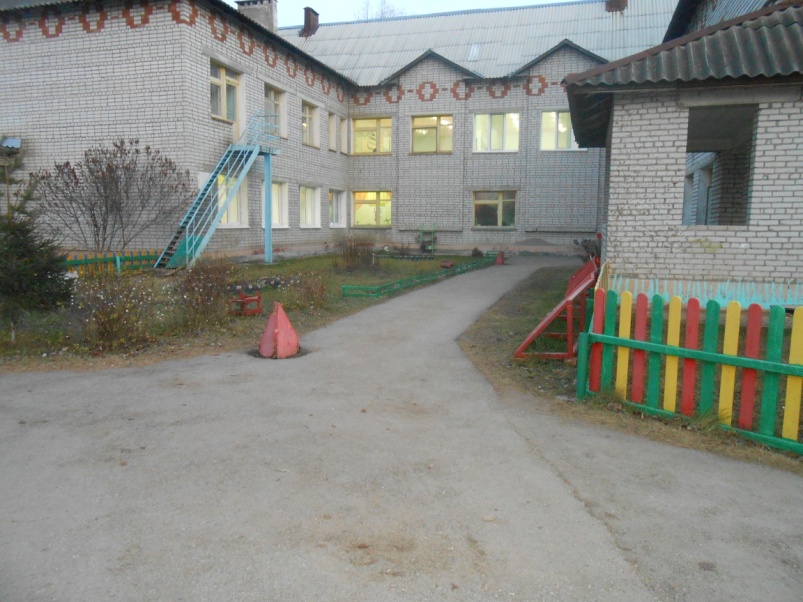 Капитальный ремонт.